ROZHĽADŇA NA SVEDERNÍCKOM VRCHU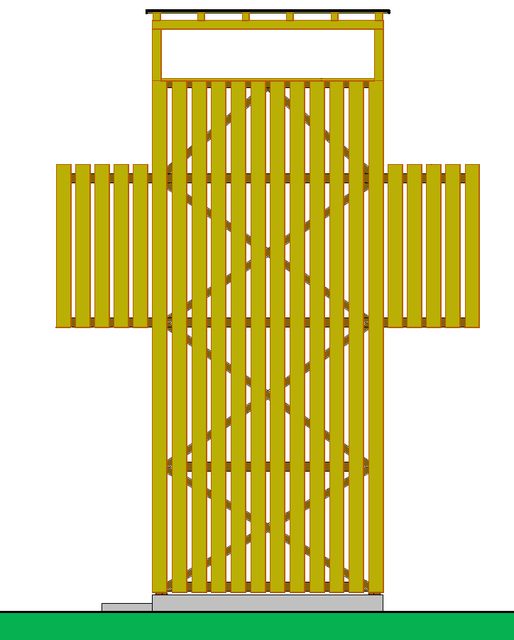 Miesto stavby:          Katastrálne územie obce Svederník  (k.ú. Svederník)                                             Svedernícky vrch  Pohorie:                    Nízke Javorníky - úpätieNadmorská výška:    551 m n.m.Doba realizácie:        IV/2014 – VI/2016Výška rozhľadne:      10 mPôdorys podlahy:      4 x 3 mRozpätie ramien:       7 m Realizátor stavby:      Klub turistov Svederník  (www.ktsvedernik.sk)Garant výstavby a prevádzkovateľ: Obec Svederník (www.svedernik.info)Návrh riešenia a maketa: Roman HarmečnýProjekt a architektúra:  ARCHEKTA, Ing. Stanislav Mikovčák a kol.